Pilier I.  Cadre législatif, réglementaire et politiqueIndicateur 1. Le cadre juridique de la passation des marchés publics est conforme aux principes convenus et respecte les obligations en vigueur Indicateur 2. Les réglementations et les outils d’application soutiennent le cadre juridiqueIndicateur 3. Le cadre juridique et politique soutient le développement durable du pays et la mise en œuvre des obligations internationalesPilier II. Cadre institutionnel et capacité de gestionIndicateur 4. Le système de passation des marchés publics est incorporé et bien intégré dans le système de gestion des finances publiques.Indicateur 5. Le pays est doté d’une institution responsable de la fonction normative/ de réglementationIndicateur 6. Les entités adjudicatrices et leurs mandats sont clairement définisIndicateur 7. La passation des marchés est intégrée dans un système d’information efficaceIndicateur 8. Le système de passation des marchés publics a un fort potentiel de développement et d’améliorationPilier III. Activités d’acquisition publique et pratiques du marchéIndicateur 9. Les pratiques en matière de passation des marchés sont conformes aux objectifs définisIndicateur 10. Le marché des acquisitions publiques est pleinement fonctionnelPilier IV. Responsabilité, intégrité et transparence du système de passation des marchés publicsIndicateur 11.  La transparence et la participation de la société civile renforcent l’intégrité dans la passation des marchésIndicateur 12.  Le pays est doté de mécanismes de contrôle et d’audit efficacesIndicateur 13.  Les mécanismes de recours de la passation des marchés sont efficaces et efficientsIndicateur 14.  Le pays a mis en place des mesures d’ordre éthique et de lutte contre la corruptionIndicateur subsidiaire 1(a) Champ d’application et portée du cadre législatif et réglementaireL’ensemble des normes législatives et réglementaires satisfait les conditions suivantes :Critère d’évaluation 1(a)(a) :Il est bien codifié et organisé de façon hiérarchisée (lois, décrets, réglementations, procédures) et l’ordre de préséance est clairement défini.Conclusion : Signal d’alerte : Analyse qualitative

Analyse des écarts

Recommandations 

Critère d’évaluation 1(a)(b) :Il prend en compte les biens, travaux et services, y compris les services de conseil, pour tous les marchés passés sur des fonds publics.Conclusion : Signal d’alerte : Analyse qualitative

Analyse des écarts


Recommandations 

Critère d’évaluation 1(a)(c) :Les PPP, y compris les concessions, sont réglementés.Conclusion : Signal d’alerte : Analyse qualitative

Analyse des écarts


Recommandations 

Critère d’évaluation 1(a)(d) :Les législations, réglementations et politiques en vigueur sont publiées et facilement accessibles au public sans frais.Conclusion : Signal d’alerte : Analyse qualitative

Analyse des écarts


Recommandations 

Indicateur subsidiaire 1(b) Méthodes d’acquisitionLe cadre juridique satisfait les conditions suivantes :Critère d’évaluation 1(b)(a) :Les méthodes d’acquisition sont définies sans ambiguïté à un échelon hiérarchique approprié, ainsi que les conditions associées sous lesquelles il est possible de recourir à chacune des méthodes.Conclusion : Signal d’alerte : Analyse qualitative

Analyse des écarts


Recommandations 

Critère d’évaluation 1(b)(b) :Les méthodes d’acquisition prévues incluent des procédures d’acquisition concurrentielles et moins concurrentielles et offrent un éventail approprié de possibilités garantissant le rapport qualité/prix, l’équité, la transparence, la proportionnalité et l’intégrité.Conclusion : Signal d’alerte : Analyse qualitative

Analyse des écarts


Recommandations 

Critère d’évaluation 1(b)(c) :Le fractionnement des marchés destiné à restreindre la concurrence est interdit.Conclusion : Signal d’alerte : Analyse qualitative

Analyse des écarts


Recommandations 

Critère d’évaluation 1(b)(d) :Les normes appropriées pour les procédures concurrentielles sont spécifiées.Conclusion : Signal d’alerte : Analyse qualitative

Analyse des écarts


Recommandations 

Indicateur subsidiaire 1(c) Règles relatives aux avis et aux délaisLe cadre juridique satisfait les conditions suivantes :Critère d’évaluation 1(c)(a) :Le cadre juridique fait obligation d’annoncer publiquement les projets de marchés à moins qu’il y ait une restriction expressément justifiée (voir l’indicateur 1(b)).Conclusion : Signal d’alerte : Analyse qualitative

Analyse des écarts

Recommandations 

Critère d’évaluation 1(c)(b) :La publication des avis d’appel d’offres accorde aux soumissionnaires potentiels un délai suffisant, (en accord avec la méthode, la nature et la complexité de l’acquisition) pour se procurer les documents et répondre à l’annonce. Les délais minimums pour la soumission des offres/propositions sont fixés pour chaque méthode d’acquisition et ces délais sont prolongés lorsqu’il est fait appel à la concurrence internationale.Conclusion : Signal d’alerte : Analyse qualitative

Analyse des écarts


Recommandations 

Critère d’évaluation 1(c)(c) :La publication des appels d’offres ouverts est imposée dans au moins un journal à large diffusion au niveau national ou sur un site Internet officiel unique où sont publiés tous les avis de passation des marchés publics. Cela doit être facilement accessible sans frais et ne doit pas comporter d’autres obstacles (par exemple, des obstacles technologiques).Conclusion : Signal d’alerte : Analyse qualitative

Analyse des écarts

Recommandations 

Critère d’évaluation 1(c)(d) :Le contenu de la publication doit fournir suffisamment d’informations pour permettre aux soumissionnaires potentiels de déterminer leur aptitude et leur intérêt à soumettre une offre.Conclusion : Signal d’alerte : Analyse qualitative

Analyse des écarts


Recommandations 

Indicateur subsidiaire 1(d) Règles concernant la participationLe cadre juridique satisfait les conditions suivantes :Critère d’évaluation 1(d)(a) :Il établit que la participation des parties intéressées est équitable, fondée sur la qualification et conforme aux règles relatives à l’éligibilité et aux exclusions.Conclusion : Signal d’alerte : Analyse qualitative

Analyse des écarts

Recommandations 

Critère d’évaluation 1(d)(b) :Il garantit qu’il n’existe aucun obstacle à la participation au marché des acquisitions publiques.Conclusion : Signal d’alerte : Analyse qualitative

Analyse des écarts


Recommandations 

Critère d’évaluation 1(d)(c) :Il précise les critères d’éligibilité et prévoit des exclusions pour les activités criminelles ou de corruption, l’interdiction administrative conformément à la loi subordonnée à une procédure établie ou à l’interdiction des relations commerciales.Conclusion : Signal d’alerte : Analyse qualitative

Analyse des écarts

Recommandations 

Critère d’évaluation 1(d)(d) :Il établit des règles pour la participation des entreprises détenues par l’État qui promeuvent la concurrence équitable.Conclusion : Signal d’alerte : Analyse qualitative

Analyse des écarts


Recommandations 

Critère d’évaluation 1(d)(e) :Il détaille les procédures qui peuvent être utilisées pour déterminer l’éligibilité d’un soumissionnaire et son aptitude à exécuter un contrat particulier.Conclusion : Signal d’alerte : Analyse qualitative

Analyse des écarts


Recommandations 

Indicateur subsidiaire 1(e) Dossiers d’appel d’offres et spécifications techniquesLe cadre juridique satisfait les conditions suivantes :Critère d’évaluation 1(e)(a) :Il définit le contenu minimal des dossiers d’appel d’offres et exige que le contenu soit pertinent et suffisamment détaillé pour que les fournisseurs répondent aux conditions requises.Conclusion : Signal d’alerte : Analyse qualitative

Analyse des écarts

Recommandations 

Critère d’évaluation 1(e)(b) :Il exige le recours à des spécifications neutres citant des normes internationales quand cela est possible et prévoit, si nécessaire, l’utilisation de spécifications fonctionnelles.Conclusion : Signal d’alerte : Analyse qualitative

Analyse des écarts


Recommandations 

Critère d’évaluation 1(e)(c) :Il exige la reconnaissance de normes équivalentes en l’absence de spécifications neutres.Conclusion : Signal d’alerte : Analyse qualitative

Analyse des écarts

Recommandations 

Critère d’évaluation 1(e)(d) :Les soumissionnaires potentiels sont autorisés à demander une clarification du dossier d’appel d’offres, et l’entité adjudicatrice doit répondre en temps opportun et communiquer (par écrit) la clarification à tous les soumissionnaires potentiels.Conclusion : Signal d’alerte : Analyse qualitative

Analyse des écarts


Recommandations 

Indicateur subsidiaire 1(f)Critères d’évaluation et d’adjudicationLe cadre juridique impose que :Critère d’évaluation 1(f)(a) :Les critères d’évaluation soient objectifs, en rapport avec l’objet du contrat, et soigneusement définis à l’avance dans les dossiers d’appel d’offres de sorte que la décision d’attribution soit prise uniquement sur la base des critères énoncés dans les documents d’appel d’offres Conclusion : Signal d’alerte : Analyse qualitative

Analyse des écarts


Recommandations 

Critère d’évaluation 1(f)(b) :L’utilisation de caractéristiques liées au prix et, le cas échéant, de caractéristiques non liées au prix et/ou à la considération du coût du cycle de vie soient autorisées, afin de garantir des décisions objectives et rentables Conclusion : Signal d’alerte : Analyse qualitative

Analyse des écarts


Recommandations 

Critère d’évaluation 1(f)(c) :La qualité est une considération de grande importance dans l’évaluation des propositions relatives aux services de conseil. Des procédures et méthodes claires d’évaluation des capacités techniques doivent être définies Conclusion : Signal d’alerte : Analyse qualitative

Analyse des écarts


Recommandations 

Critère d’évaluation 1(f)(d) :La manière dont les critères d’évaluation sont combinés et ont leur importance relative déterminée doit être clairement définie dans les dossiers d’appel d’offres Conclusion : Signal d’alerte : Analyse qualitative

Analyse des écarts


Recommandations 

Critère d’évaluation 1(f)(e) :Pendant la période d’évaluation, les informations relatives à l’examen, les clarifications et l’évaluation des soumissions/propositions ne sont pas divulguées aux participants ou à d’autres parties qui ne participent pas officiellement au processus d’évaluationConclusion : Signal d’alerte : Analyse qualitative

Analyse des écarts


Recommandations 

Indicateur subsidiaire 1(g)Soumission, réception et ouverture des offresLe cadre juridique prévoit les dispositions suivantes :Critère d’évaluation 1(g)(a) :Ouverture des offres selon une procédure définie et réglementée immédiatement après la date limite pour la soumission des offresConclusion : Signal d’alerte : Analyse qualitative

Analyse des écarts


Recommandations 

Critère d’évaluation 1(g)(b) :Des registres des séances d’ouverture des offres sont conservés et peuvent être consultésConclusion : Signal d’alerte : Analyse qualitative

Analyse des écarts


Recommandations 

Critère d’évaluation 1(g)(c) :La sécurité et la confidentialité des offres sont maintenues avant l’ouverture des offres et jusqu’après l’adjudication des contrats.Conclusion : Signal d’alerte : Analyse qualitative

Analyse des écarts


Recommandations 

Critère d’évaluation 1(g)(d) :La divulgation d’informations sensibles spécifiques est interdite conformément aux dispositions prévues dans le cadre juridique.Conclusion : Signal d’alerte : Analyse qualitative

Analyse des écarts


Recommandations 

Critère d’évaluation 1(g)(e) :Le mode de soumission et de réception des offres par le gouvernement est bien défini afin d’éviter le rejet inutile des offres.Conclusion : Signal d’alerte : Analyse qualitative

Analyse des écarts


Recommandations 

Indicateur subsidiaire 1(h)Droit de contester et de former un recoursLe cadre juridique prévoit ce qui suit :Critère d’évaluation 1(h)(a) :Les participants aux procédures de passation des marchés ont le droit de contester les décisions ou actions prises par l’entité adjudicatrice.Conclusion : Signal d’alerte : Analyse qualitative

Analyse des écarts


Recommandations 

Critère d’évaluation 1(h)(b) :Des dispositions permettent de répondre à une contestation à travers une révision administrative par un autre organe indépendant de l’entité adjudicatrice qui a le pouvoir de suspendre la décision d’adjudication, d’accorder des réparations et d’instaurer le droit à une révision judiciaireConclusion : Signal d’alerte : Analyse qualitative

Analyse des écarts


Recommandations 

Critère d’évaluation 1(h)(c) :Des règles établissent les questions qui peuvent faire l’objet d’une révision/examen.Conclusion : Signal d’alerte : Analyse qualitative

Analyse des écarts


Recommandations 

Critère d’évaluation 1(h)(d) :Des règles fixent les délais pour soumettre les contestations et recours et pour que l’institution chargée de la révision et l’organe d’appel indépendant rendent leurs décisions.Conclusion : Signal d’alerte : Analyse qualitative

Analyse des écarts


Recommandations 

Critère d’évaluation 1(h)(e) :Les recours et les décisions sont publiés en des lieux facilement accessibles et dans les délais précisés conformément à la législation protégeant les informations sensibles.Conclusion : Signal d’alerte : Analyse qualitative

Analyse des écarts


Recommandations 

Critère d’évaluation 1(h)(f) :Les décisions prises par l’organe d’appel indépendant peuvent faire l’objet d’un examen à un niveau supérieur (examen judiciaire).Conclusion : Signal d’alerte : Analyse qualitative

Analyse des écarts


Recommandations 

Indicateur subsidiaire 1(i)Gestion des contratsLe cadre juridique prévoit ce qui suit :Critère d’évaluation 1(i)(a) :Les fonctions pour prendre en charge la gestion du contrat sont définies et les responsabilités sont clairement attribuées.Conclusion : Signal d’alerte : Analyse qualitative

Analyse des écarts


Recommandations 

Critère d’évaluation 1(i)(b) :Les conditions des amendements au contrat sont définies, garantissent la maîtrise des dépenses et ne limitent pas arbitrairement la concurrence.Conclusion : Signal d’alerte : Analyse qualitative

Analyse des écarts


Recommandations 

Critère d’évaluation 1(i)(c) :Il existe des processus efficaces et équitables pour résoudre les litiges rapidement pendant l’exécution du contrat.Conclusion : Signal d’alerte : Analyse qualitative

Analyse des écarts


Recommandations 

Critère d’évaluation 1(i)(d) :La décision finale issue d’un processus de règlement des conflits est exécutoire.Conclusion : Signal d’alerte : Analyse qualitative

Analyse des écarts


Recommandations 

Indicateur subsidiaire 1(j)Passation électronique des marchés publicsLe cadre juridique satisfait les conditions suivantes :Critère d’évaluation 1(j)(a) :Le cadre juridique autorise ou impose des solutions d’acquisition électronique couvrant entièrement ou partiellement le cycle de passation des marchés publics Conclusion : Signal d’alerte : Analyse qualitative

Analyse des écarts


Recommandations 

Critère d’évaluation 1(j)(b) :Le cadre juridique garantit l’utilisation d’outils et de normes qui permettent l’accès libre et complet au système, en tenant compte de la confidentialité, de la sécurité des données et de l’authentification.Conclusion : Signal d’alerte : Analyse qualitative

Analyse des écarts


Recommandations 

Critère d’évaluation 1(j)(c) :Le cadre juridique exige d’indiquer aux parties intéressées quelles phases des processus seront gérées électroniquement.Conclusion : Signal d’alerte : Analyse qualitative

Analyse des écarts


Recommandations 

Indicateur subsidiaire 1(k)Normes concernant la tenue en lieu sûr des archives, documents et données électroniquesLe cadre juridique prévoit ce qui suit :Critère d’évaluation 1(k)(a) :L’établissement d’une liste complète des archives et documents de la passation des marchés relatifs aux transactions, y compris la gestion des contrats. Elle doit être maintenue au niveau opérationnel. Elle doit indiquer ce qui est à la disposition du public aux fins de consultation, y compris les conditions d’accèsConclusion : Signal d’alerte : Analyse qualitative

Analyse des écarts


Recommandations 

Critère d’évaluation 1(k)(b) :Il existe une politique de rétention des documents qui est compatible avec les règles de prescription en vigueur dans le pays en cas d’enquête et de poursuites pour fraude et corruption, ainsi qu’avec les cycles d’audit.Conclusion : Signal d’alerte : Analyse qualitative

Analyse des écarts


Recommandations 

Critère d’évaluation 1(k)(c) :Il existe des protocoles de sécurité établis pour assurer la protection des archives (matérielles et/ou électroniques).Conclusion : Signal d’alerte : Analyse qualitative

Analyse des écarts


Recommandations 

Indicateur subsidiaire 1(l)Principes de passation des marchés publics dans la législation spécialiséeL’ensemble de normes législatives et réglementaires satisfait les conditions suivantes :Critère d’évaluation 1(l)(a) :Les principes et/ou le cadre juridique relatifs à la passation des marchés publics s’appliquent, le cas échéant, à l’ensemble de la législation spécialisée réglementant la passation des marchés par les entités opérant dans des secteurs particuliers Conclusion : Signal d’alerte : Analyse qualitative

Analyse des écarts


Recommandations 

Critère d’évaluation 1(l)(b) :Les principes et/ou les législations relatifs à la passation des marchés publics s’appliquent à la sélection et à la passation des contrats de Partenariats public-privé (PPP), y compris les concessions, le cas échéant.Conclusion : Signal d’alerte : Analyse qualitative

Analyse des écarts


Recommandations 

Critère d’évaluation 1(l)(c) :Les responsabilités pour l’élaboration de politiques PPP, y compris des concessions, et pour soutenir leur mise en oeuvre sont clairement attribuées.Conclusion : Signal d’alerte : Analyse qualitative

Analyse des écarts


Recommandations 

Indicateur subsidiaire 2(a) Réglementations d’application prévoyant les processus et les procéduresCritère d’évaluation 2(a)(a) :Il existe des réglementations complétant et précisant les dispositions de la loi sur la passation des marchés, et qui ne sont pas contraires à la loi.Conclusion : Signal d’alerte : Analyse qualitative

Analyse des écarts


Recommandations 

Critère d’évaluation 2(a)(b) :Les réglementations sont claires, complètes et unifiées sous la forme d’un ensemble de réglementations facilement disponible dans un lieu unique et accessible.Conclusion : Signal d’alerte : Analyse qualitative

Analyse des écarts


Recommandations 

Critère d’évaluation 2(a)(c) :La responsabilité relative à l’actualisation des réglementations est clairement déterminée et les réglementations sont régulièrement actualisées. Conclusion : Signal d’alerte : Analyse qualitative

Analyse des écarts


Recommandations 

Indicateur subsidiaire 2(b) Modèles de dossiers d’appel d’offres pour l’acquisition de biens, travaux et servicesCritère d’évaluation 2(b)(a) :Des modèles de dossiers d’appel d’offres sont mis à disposition pour un large éventail de biens, travaux et services, y compris les services de consultants acquis par les entités publiques.Conclusion : Signal d’alerte : Analyse qualitative

Analyse des écarts


Recommandations 

Critère d’évaluation 2(b)(b) :Au minimum, il doit exister un ensemble de dispositions et de modèles types et obligatoires qui reflètent le cadre juridique. Ces dispositions peuvent être utilisées dans les dossiers préparés pour les appels d’offres ou les procédures concurrentielles.Conclusion : Signal d’alerte : Analyse qualitative

Analyse des écarts


Recommandations 

Critère d’évaluation 2(b)(c) :Les dossiers d’appel d’offres sont tenus à jour et les responsabilités concernant la préparation et l’actualisation sont clairement attribuées.Conclusion : Signal d’alerte : Analyse qualitative

Analyse des écarts


Recommandations 

Indicateur subsidiaire 2(c) Conditions contractuelles typesCritère d’évaluation 2(c)(a) :Il existe des conditions contractuelles types pour les formes de contrats les plus courants et leur utilisation est obligatoire.Conclusion : Signal d’alerte : Analyse qualitative

Analyse des écarts


Recommandations 

Critère d’évaluation 2(c)(b) :Le contenu des conditions contractuelles types est généralement conforme aux pratiques admises au plan international.Conclusion : Signal d’alerte : Analyse qualitative

Analyse des écarts


Recommandations 

Critère d’évaluation 2(c)(c) :Les conditions contractuelles types font partie intégrante des dossiers d’appel d’offres et sont à la disposition des participants aux procédures de passation des marchés publics.Conclusion : Signal d’alerte : Analyse qualitative

Analyse des écarts


Recommandations 

Indicateur subsidiaire 2(d)Guide ou manuel de l’utilisateur à l’usage des entités adjudicatricesCritère d’évaluation 2(d)(a) :Il existe un (des) manuel(s) de passation des marchés complet(s) qui énonce (nt) toutes les procédures pour la mise en oeuvre correcte des réglementations et lois relatives à la passation des marchés.Conclusion : Signal d’alerte : Analyse qualitative

Analyse des écarts


Recommandations 

Critère d’évaluation 2(d)(b) :La responsabilité de la tenue du manuel est clairement définie et le manuel est actualisé régulièrement.Conclusion : Signal d’alerte : Analyse qualitative

Analyse des écarts


Recommandations 

Indicateur subsidiaire 3(a) Achats publics durables (APD) Critère d’évaluation 3(a)(a) :Le pays a adopté une politique/stratégie pour mettre en œuvre les APD à l’appui d’objectifs politiques nationaux plus larges.Conclusion : Signal d’alerte : Analyse qualitative

Analyse des écarts


Recommandations 

Critère d’évaluation 3(a)(b) :Le plan d’exécution des APD est basé sur une évaluation minutieuse ; des systèmes et outils sont mis en place pour concrétiser, faciliter et suivre leur mise en pratiqueConclusion : Signal d’alerte : Analyse qualitative

Analyse des écarts


Recommandations 

Critère d’évaluation 3(a)(c) :Le cadre législatif et réglementaire permet d’intégrer des critères de durabilité (c’est-à-dire des critères économiques, environnementaux et sociaux) dans la passation des marchés publics.Conclusion : Signal d’alerte : Analyse qualitative

Analyse des écarts


Recommandations 

Critère d’évaluation 3(a)(d) :Les dispositions juridiques requièrent une application équilibrée des critères de durabilité pour garantir le rapport qualité/prixConclusion : Signal d’alerte : Analyse qualitative

Analyse des écarts


Recommandations 

Indicateur subsidiaire 3(b) Obligations résultantes d’accords internationauxLes obligations liées à la passation des marchés publics résultant d’accords exécutoires internationaux contraignants sont :Critère d’évaluation 3(b)(a) :Clairement définies Conclusion : Signal d’alerte : Analyse qualitative

Analyse des écarts


Recommandations 

Critère d’évaluation 3(b)(b) :Systématiquement transcrites dans les lois et réglementations et reflétées dans les politiques relatives à la passation des marchés.Conclusion : Signal d’alerte : Analyse qualitative

Analyse des écarts


Recommandations 

Indicateur subsidiaire 4(a) Planification des acquisitions et le cycle budgétaireLe cadre législatif et réglementaire, les procédures financières et les systèmes prévoient ce qui suit :Critères d’évaluation 4(a)(a) :Les programmes de passation des marchés annuels ou pluriannuels sont élaborés pour faciliter le processusde planification et d’élaboration du budget et contribuer à la planification pluriannuelle.Conclusion : Signal d’alerte : Analyse qualitative


Analyse des écarts


Recommandations
Critères d’évaluation 4(a)(b) :Les fonds budgétaires sont engagés ou affectés en temps utile et couvrent la totalité du montant du marché(Ou au moins le montant nécessaire pour couvrir la part du contrat qui doit être exécutée pendant la périodebudgétaire).Conclusion : Signal d’alerte : Analyse qualitative


Analyse des écarts


Recommandations
Critères d’évaluation 4(a)(c) :Un mécanisme de rétro-information existe en vue de la certification de l’exécution du budget, comprenantdes informations sur la réalisation des gros marchés.Conclusion : Signal d’alerte : Analyse qualitative


Analyse des écarts


Recommandations
Indicateur subsidiaire 4(b) Procédures financières et le cycle de passation des marchésLe cadre législatif et réglementaire, les procédures financières et les systèmes prévoient ce qui suit :Critères d’évaluation 4(b)(a) :Aucune demande de soumission d’offres/de propositions n’a lieu sans la certification que les fonds sont disponibles.Conclusion : Signal d’alerte : Analyse qualitative


Analyse des écarts


Recommandations
Critères d’évaluation 4(b)(b) :Les réglementations/procédures nationales relatives au traitement des factures et à l’autorisation des paiements sont respectées ; elles sont à la disposition du public et sont clairement définies pour les soumissionnaires potentiels*.Conclusion : Signal d’alerte : Analyse qualitative


Analyse quantitative* Indicateur quantitatif pour étayer l’évaluation de l’indicateur subsidiaire 4(b) critère d’évaluation (b) :Factures relatives à l’acquisition des biens, travaux et services dans les délais (en % du nombre total de factures).Source : Systèmes de GFP20Analyse des écarts


Recommandations
Indicateur subsidiaire 5(a)Statut et fondement juridique de la fonction normative/de réglementationCritères d’évaluation 5(a)(a) :Le cadre législatif et réglementaire précise la fonction normative/de règlementation et attribue les pouvoirs formels nécessaires afin de permettre à l’institution de fonctionner efficacement ; ou bien les fonctions normative/de règlementation sont clairement attribuées à différents services du gouvernement.Conclusion : Signal d’alerte : Analyse qualitative


Analyse des écarts


Recommandations
Indicateur subsidiaire 5(b)Responsabilités de la fonction normative/de réglementationLes fonctions suivantes sont clairement attribuées à une ou plusieurs institution(s) sans créer de lacune ou de chevauchement dans l’exercice des responsabilités :Critères d’évaluation 5(b)(a) :Fournir des conseils aux entités adjudicatrices Conclusion : Signal d’alerte : Analyse qualitative


Analyse des écarts


Recommandations
Critères d’évaluation 5(b)(b) :Rédiger les politiques de passation des marchés Conclusion : Signal d’alerte : Analyse qualitative


Analyse des écarts


Recommandations
Critères d’évaluation 5(b)(c) :Proposer des changements/rédiger les amendements au cadre législatif et règlementaire Conclusion : Signal d’alerte : Analyse qualitative


Analyse des écarts


Recommandations
Critères d’évaluation 5(b)(d) :Assurer le suivi des marchés publicsConclusion : Signal d’alerte : Analyse qualitative


Analyse des écarts


Recommandations
Critères d’évaluation 5(b)(e) :Fournir des informations sur la passation des marchés Conclusion : Signal d’alerte : Analyse qualitative


Analyse des écarts


Recommandations
Critères d’évaluation 5(b)(f) :Gérer les bases de données statistiquesConclusion : Signal d’alerte : Analyse qualitative


Analyse des écarts


Recommandations
Critères d’évaluation 5(b)(g) :Établir des rapports sur la passation de marchés aux autres parties du gouvernementConclusion : Signal d’alerte : Analyse qualitative


Analyse des écarts


Recommandations
Critères d’évaluation 5(b)(h) :Élaborer et soutenir la mise en œuvre des initiatives destinées à améliorer le système de passation des marchés publicsConclusion : Signal d’alerte : Analyse qualitative


Analyse des écarts


Recommandations
Critères d’évaluation 5(b)(i) :Mettre à disposition des outils et des documents, y compris des programmes de formation à l’intégrité, pour soutenir la formation et le développement des capacités de l’équipe chargée de l’exécution de la passation des marchésConclusion : Signal d’alerte : Analyse qualitative


Analyse des écarts


Recommandations
Critères d’évaluation 5(b)(j) :Aider à professionnaliser la fonction d’acquisition (par exemple, développement de descriptions de rôle, profils de compétences et accréditation et schémas de certification pour la profession)Conclusion : Signal d’alerte : Analyse qualitative


Analyse des écarts


Recommandations
Critères d’évaluation 5(b)(k) :Concevoir et gérer des plateformes électroniques centralisées et autres systèmes d’acquisition électronique, le cas échéant.Conclusion : Signal d’alerte : Analyse qualitative


Analyse des écarts


Recommandations
Indicateur subsidiaire 5(c)Organisation, financement, effectifs et degré d’indépendance et d’autoritéCritères d’évaluation 5(c)(a) :La fonction normative/de règlementation (ou les institutions auxquelles sont confiées les responsabilités relatives à la fonction de règlementation s’il n’y a pas une seule institution) et les responsables de l’institution se situent à un niveau élevé et à des positions d’autorité dans le gouvernement.Conclusion : Signal d’alerte : Analyse qualitative


Analyse des écarts


Recommandations
Critères d’évaluation 5(c)(b) :Le financement est garanti par le cadre législatif/réglementaire afin d’assurer l’indépendance de la fonctionet un personnel compétent.Conclusion : Signal d’alerte : Analyse qualitative


Analyse des écarts


Recommandations
Critères d’évaluation 5(c)(c) :L’organisation interne, l’autorité et la dotation en personnel de l’institution sont suffisantes et compatibles avec ses responsabilités.Conclusion : Signal d’alerte : Analyse qualitative


Analyse des écarts


Recommandations
Indicateur subsidiaire 5(d) Éviter les conflits d’intérêtsCritères d’évaluation 5(d)(a) :L’institution normative/de règlementation dispose d’un système visant à éviter les conflits d’intérêts*.Conclusion : Signal d’alerte : Analyse qualitative


Analyse quantitative* Indicateur quantitatif recommandé pour étayer l’évaluation de l’indicateur subsidiaire 5(d) critère d’évaluation (a) :Perception que l’institution normative/de règlementation ne se trouve pas en situation de conflit d’intérêts (en % de réponses).Source : Sondage.Analyse des écarts


Recommandations
Indicateur subsidiaire 6(a) Définition, responsabilités et pouvoirs formels des entités adjudicatricesLe cadre juridique prévoit ce qui suit :Critères d’évaluation 6(a)(a) :Les entités adjudicatrices sont clairement définies.Conclusion : Signal d’alerte : Analyse qualitative


Analyse des écarts


Recommandations
Critères d’évaluation 6(a)(b) :Les responsabilités et compétences des entités adjudicatrices sont clairement définies.Conclusion : Signal d’alerte : Analyse qualitative


Analyse des écarts


Recommandations
Critères d’évaluation 6(a)(c) :Les entités adjudicatrices doivent instituer une fonction d’acquisition désignée et spécialisée incluant la structure de gestion, les moyens et la capacité nécessaires*.Conclusion : Signal d’alerte : Analyse qualitative


Analyse quantitative* Indicateur quantitatif pour étayer l’évaluation de l’indicateur subsidiaire 6(a) critère d’évaluation (c) :Entités adjudicatrices dotées des fonctions d’acquisition désignée et spécialisée (en % du nombre total d’entités adjudicatrices).Source : fonction normative/de réglementation.Analyse des écarts


Recommandations
Critères d’évaluation 6(a)(d) :Le pouvoir décisionnel est délégué aux échelons compétents les plus bas en fonction des risques associéset les montants concernés.Conclusion : Signal d’alerte : Analyse qualitative


Analyse des écarts


Recommandations
Critères d’évaluation 6(a)(e) :L’obligation de rendre compte liée/Responsabilité à la prise de décisions est définie de façon précise.Conclusion : Signal d’alerte : Analyse qualitative


Analyse des écarts


Recommandations
Indicateur subsidiaire 6(b)Organe centralisé de passation des marchésCritères d’évaluation 6(b)(a) :Le pays a apprécié les avantages de la création d’une fonction de passation des marchés centralisée chargée des passations de marchés regroupées, des accords-cadres ou des passations de marchés spécialisés.Conclusion : Signal d’alerte : Analyse qualitative


Analyse des écarts


Recommandations
Critères d’évaluation 6(b)(b) :Dans l’hypothèse où il existe un organe centralisé de passation des marchés, le cadre législatif et réglementaire prévoit ce qui suit :Définition claire du statut juridique, du financement, des responsabilités et des pouvoirs décisionnels.La responsabilité des décisions est précisément définie.L’organe et le responsable de l’organe se situent à un niveau élevé et à des positions d’autorité dans le gouvernement.Conclusion : Signal d’alerte : Analyse qualitative


Analyse des écarts


Recommandations
Critères d’évaluation 6(b)(c) :L’organisation interne et la dotation en personnel de l’organe centralisé de passation des marchés sont suffisantes et compatibles avec ses responsabilités.Conclusion : Signal d’alerte : Analyse qualitative


Analyse des écarts


Recommandations
Indicateur subsidiaire 7(a)Publication d’informations sur la passation des marchés publics soutenue par les technologies de l’informationLe pays dispose d’un système qui répond aux exigences suivantes :Critères d’évaluation 7(a)(a) :L’information relative à la passation des marchés est facilement accessible dans des médias à large diffusion et disponibilité. L’information est pertinente, fournie en temps opportun, complète et utile pour les parties intéressées pour comprendre les processus et les exigences des passations de marchés et pour suivre les résultats, les retombées et le performance.Conclusion : Signal d’alerte : Analyse qualitative


Analyse des écarts


Recommandations
Critères d’évaluation 7(a)(b) :Il existe un système d’information intégré (portail électronique centralisé) qui fournit des informations actualisées et qui est facilement accessible pour toutes les parties intéressées, sans frais.Conclusion : Signal d’alerte : Analyse qualitative


Analyse des écarts


Recommandations
Critères d’évaluation 7(a)(c) :Le système d’information prévoit la publication des éléments suivants : *Programmes de passation de marchés ;Informations relatives aux marchés spécifiques, au minimum : annonces ou avis sur les projets de passation de marchés, sur la méthode d’acquisition, sur les adjudications de contrats et leur mise en œuvre, y compris sur les avenants, les paiements et les décisions relatives aux recours ;Liens avec les règles et réglementations et les autres informations pertinentes pour favoriser la concurrence et la transparence Conclusion : Signal d’alerte : Analyse qualitative


Analyse quantitativeIndicateurs quantitatifs pour étayer l’évaluation de l’indicateur subsidiaire 7(a) critère d’évaluation (c) :programmes de passation de marchés publiés (en % du nombre total de programmes de passation demarchés exigés) ;informations essentielles sur la passation des marchés publiées tout au long du cycle de passation desmarchés (en % du nombre total de contrats) :appel d’offres (en % du nombre total de contrats),adjudications de contrats (objet, fournisseur, valeur, amendements/avenants),précisions relatives à la mise en oeuvre des contrats (étapes, réalisation et paiement),statistiques annuelles sur la passation des marchés,décisions relatives aux recours publiées dans les délais prévus par la loi (en %).Source : portail électronique centralisé.Analyse des écarts


Recommandations
Critères d’évaluation 7(a)(d) :Afin de soutenir la notion de marché ouvert, des informations plus complètes sont publiées sur le portail électronique à chaque phase du processus de passation des marchés, notamment l’ensemble complet des documents de soumission, les rapports d’évaluation, l’ensemble des documents contractuels comprenant les spécifications techniques et les détails de mise en œuvre (conformément au cadre législatif et réglementaire)Conclusion : Signal d’alerte : Analyse qualitative


Analyse des écarts


Recommandations
Critères d’évaluation 7(a)(e) :Les informations sont publiées dans un format ouvert et structuré pouvant être lu par ordinateur, utilisant des identificateurs et des nomenclatures uniques (format de données ouvertes) ;*Conclusion : Signal d’alerte : Analyse qualitative


Analyse quantitative* Indicateur quantitatif recommandé pour étayer l’évaluation de l’indicateur subsidiaire 7(a) critère d’évaluation (e) :proportion d’information et de données sur la passation des marchés publiée en formats de données ouvertes (en %).Source : portail électronique centralisé.Analyse des écarts


Recommandations
Critères d’évaluation 7(a)(f) :La responsabilité de la gestion et de l’exploitation du système est clairement définie.Conclusion : Signal d’alerte : Analyse qualitative


Analyse des écarts


Recommandations
Indicateur subsidiaire 7(b)Utilisation de l’acquisition électroniqueCritères d’évaluation 7(b)(a) :L’acquisition électronique est largement utilisée ou progressivement instaurée dans le pays à tous les niveaux du gouvernement.*Conclusion : Signal d’alerte : Analyse qualitative


Analyse quantitative* Indicateurs quantitatifs pour étayer l’évaluation de l’indicateur subsidiaire 7(b) critère d’évaluation (a) :adoption de l’acquisition électroniquenombre de procédures d’acquisition électronique en % du nombre total de procédures,valeur des procédures d’acquisition électronique en % de la valeur totale des procéduresSource : système d’acquisition électronique.Analyse des écarts


Recommandations
Critères d’évaluation 7(b)(b) :Les responsables gouvernementaux ont les capacités nécessaires pour concevoir, développer et gérer les systèmes d’acquisition électronique.Conclusion : Signal d’alerte : Analyse qualitative


Analyse des écarts


Recommandations
Critères d’évaluation 7(b)(c) :Le personnel chargé des acquisitions est suffisamment formé pour utiliser les systèmes d’acquisition électronique de manière fiable et efficace.Conclusion : Signal d’alerte : Analyse qualitative


Analyse des écarts


Recommandations
Critères d’évaluation 7(b)(d) :Les fournisseurs (y compris les micros, petites et moyennes entreprises) participent à un marché des acquisitions publiques de plus en plus dominé par la technologie numérique. *Conclusion : Signal d’alerte : Analyse qualitative


Analyse quantitative* Indicateurs quantitatifs recommandés pour étayer l’évaluation de l’indicateur subsidiaire 7(b), critère d’évaluation (d) :offres soumises en ligne (en %),offres soumises en ligne par des micros, petites et moyennes entreprises (en %)Source : système d’acquisition électronique.Analyse des écarts


Recommandations
Critères d’évaluation 7(b)(e) :Dans l’hypothèse où l’acquisition électronique n’a pas encore été instaurée, le gouvernement a adopté une feuille de route relative à l’acquisition électronique, basée sur une évaluation de l’état de préparation à l’acquisition électronique.Conclusion : Signal d’alerte : Analyse qualitative


Analyse des écarts


Recommandations
Indicateur subsidiaire 7(c)Stratégies de gestion des données relatives à la passation des marchésCritères d’évaluation 7(c)(a) :Un système est en service pour collecter les données sur l’acquisition de biens, travaux et services, y compris des services de consultants, avec l’appui de l’acquisition électronique ou d’une autre technologie de l’information.Conclusion : Signal d’alerte : Analyse qualitative


Analyse des écarts


Recommandations
Critères d’évaluation 7(c)(b) :Le système gère les données de l’ensemble du processus de passation des marchés et permet l’analyse des tendances, des niveaux de participation, de l’efficacité et de la maîtrise des dépenses des passations de marchés et du respect des exigences.Conclusion : Signal d’alerte : Analyse qualitative


Analyse des écarts


Recommandations
Critères d’évaluation 7(c)(c) :La fiabilité de l’information est élevée (vérifiée par des audits).Conclusion : Signal d’alerte : Analyse qualitative


Analyse des écarts


Recommandations
Critères d’évaluation 7(c)(d) :L’analyse des informations est effectuée régulièrement, publiée et répercutées dans le système.*Conclusion : Signal d’alerte : Analyse qualitative


Analyse quantitative* Indicateurs quantitatifs pour étayer l’évaluation de l’indicateur subsidiaire 7(c), critère d’évaluation (d) :nombre total et valeur des contrats,passation de marchés publics en proportion des dépenses publiques et en proportion du PIB,valeur totale des contrats attribués par l’intermédiaire de méthodes concurrentielles durant le plus récent exercice financier.Source : fonction normative/de réglementation/système d’acquisition électronique.Analyse des écarts


Recommandations
Indicateur subsidiaire 8(a) Formation, conseils et assistanceDes systèmes ont été mis en place prévoyant :Critères d’évaluation 8(a)(a) :Des programmes de formation substantiels et permanents, de qualité et contenu répondant aux besoins du systèmeConclusion : Signal d’alerte : Analyse qualitative


Analyse des écarts


Recommandations
Critères d’évaluation 8(a)(b) :Une évaluation continue et un ajustement périodique des programmes de formation en fonction de la rétro-information et des besoins,Conclusion : Signal d’alerte : Analyse qualitative


Analyse des écarts


Recommandations
Critères d’évaluation 8(a)(c) :Un service consultatif ou une fonction de bureau d’assistance pour répondre aux interrogations des entités adjudicatrices, des fournisseurs et du public,Conclusion : Signal d’alerte : Analyse qualitative


Analyse des écarts


Recommandations
Critères d’évaluation 8(a)(d) :Une stratégie bien intégrée aux autres mesures pour développer les capacités des acteurs principaux impliqués dans la passation des marchésConclusion : Signal d’alerte : Analyse qualitative


Analyse des écarts


Recommandations
Indicateur subsidiaire 8(b) Reconnaissance de la passation de marchés comme une professionLa fonction publique du pays reconnaît la passation des marchés comme une profession :Critères d’évaluation 8(b)(a) :La passation des marchés est reconnue comme une fonction spécifique et des emplois relatifs à la passation des marchés sont définis à différents échelons professionnels avec la description des postes et les qualifications et compétences exigées.Conclusion : Signal d’alerte : Analyse qualitative


Analyse des écarts


Recommandations
Critères d’évaluation 8(b)(b) :Les nominations et promotions sont concurrentielles et basées sur les qualifications et la certification professionnelle.Conclusion : Signal d’alerte : Analyse qualitative


Analyse des écarts


Recommandations
Critères d’évaluation 8(b)(c) :La performance du personnel est évaluée de manière régulière et cohérente sur la base d’objectifs de performance, de perfectionnement et d’une formation appropriée.Conclusion : Signal d’alerte : Analyse qualitative


Analyse des écarts


Recommandations
Indicateur subsidiaire 8(c) Suivi du rendement pour améliorer le systèmeCritères d’évaluation 8(c)(a) :Le pays a mis en place et applique régulièrement un système de mesure de la performance qui porte sur les aspects tant quantitatifs que qualitatifs.Conclusion : Signal d’alerte : Analyse qualitative


Analyse des écarts


Recommandations
Critères d’évaluation 8(c)(b) :Les informations sont utilisées afin de soutenir l’élaboration de politiques stratégiques relatives à la passation des marchés.Conclusion : Signal d’alerte : Analyse qualitative


Analyse des écarts


Recommandations
Critères d’évaluation 8(c)(c) :Des plans stratégiques comprenant des cadres de résultats ont été mis en place et sont utilisés pour améliorer le système.Conclusion : Signal d’alerte : Analyse qualitative


Analyse des écarts


Recommandations
Critères d’évaluation 8(c)(d) :Les responsabilités sont clairement définies.Conclusion : Signal d’alerte : Analyse qualitative


Analyse des écarts


Recommandations
Indicateur subsidiaire 9(a) PlanificationCritères d’évaluations 9(a)(a) :Une analyse des besoins et une étude de marché orientent l’identification proactive de stratégies de passation des marchés optimales.Conclusion : Signal d’alerte : Analyse qualitative


Analyse des écarts

Recommandations
Critères d’évaluations 9(a)(b) :Les exigences et les résultats escomptés des contrats sont clairement définis.Conclusion : Signal d’alerte : Analyse qualitative


Analyse des écarts

Recommandations
Critères d’évaluations 9(a)(c) :Les critères de durabilité éventuels sont utilisés de manière équilibrée et conformément aux priorités nationales pour garantir le rapport qualité/prix.Conclusion : Signal d’alerte : Analyse qualitative


Analyse des écarts

Recommandations
Indicateur subsidiaire 9(b) Sélection et adjudicationCritères d’évaluations 9(b)(a) :Les procédures á étapes multiples sont utilisées dans les passations de marchés complexes afin de garantir que seuls les participants qualifiés et éligibles font partie du processus concurrentiel.Conclusion : Signal d’alerte : Analyse qualitative


Analyse des écarts

Recommandations
Critères d’évaluations 9(b)(b) :Des dossiers d’appel d’offres clairs et intégrés, uniformisés autant que possible et proportionnels aux besoins, sont utilisés afin d’encourager une large participation des concurrents potentiels.Conclusion : Signal d’alerte : Analyse qualitative


Analyse des écarts

Recommandations
Critères d’évaluations 9(b)(c) :Les méthodes de passation des marchés sont choisies, documentées et justifiées conformément au but et au cadre juridique.Conclusion : Signal d’alerte : Analyse qualitative


Analyse des écarts

Recommandations
Critères d’évaluations 9(b)(d) :Les procédures de soumission, réception et ouverture des offres sont clairement décrites dans les dossiers d’appel d’offres et observés. Cela signifie que les soumissionnaires ou leurs représentants sont autorisés à assister à l’ouverture des offres et que la société civile est autorisée à contrôler la soumission, tel que cela est prescrit.Conclusion : Signal d’alerte : Analyse qualitative


Analyse des écarts

Recommandations
Critères d’évaluations 9(b)(e) :La confidentialité est assurée durant le processus d’évaluation des offres et d’adjudication.Conclusion : Signal d’alerte : Analyse qualitative


Analyse des écarts

Recommandations
Critères d’évaluations 9(b)(f) :Des techniques appropriées sont appliquées afin de déterminer le meilleur rapport qualité/prix sur la base des critères énoncés dans les dossiers d’appel d’offres et d’attribuer le contrat.Conclusion : Signal d’alerte : Analyse qualitative


Analyse des écarts

Recommandations
Critères d’évaluations 9(b)(g) :Les adjudications de contrats sont annoncées, tel que prescrit.Conclusion : Signal d’alerte : Analyse qualitative


Analyse des écarts

Recommandations
Critères d’évaluations 9(b)(h) :Les clauses contractuelles comprennent des considérations de durabilité, le cas échéant.Conclusion : Signal d’alerte : Analyse qualitative


Analyse des écarts

Recommandations
Critères d’évaluations 9(b)(i) :Les clauses contractuelles prévoient des mesures incitant à dépasser les niveaux de performance définis et des mesures dissuasives pour les rendements insatisfaisants.Conclusion : Signal d’alerte : Analyse qualitative


Analyse des écarts

Recommandations
Critères d’évaluations 9(b)(j) :Le processus de sélection et d’adjudication est mené de manière efficace, efficiente et transparente*.Conclusion : Signal d’alerte : Analyse qualitative


Analyse quantitative*Indicateurs quantitatifs recommandés pour étayer l’évaluation de l’indicateur subsidiaire 9(b), critère d’évaluation (j) :temps moyen pour l’acquisition de biens, travaux et services ;nombre de jours entre l’annonce/la demande de soumission et la signature du contrat (pour chaqueméthode d’acquisition utilisée) ;nombre moyen (et %) d’offres qui sont recevables (pour chaque méthode d’acquisition utilisée) ;proportion de processus qui ont été menés en parfaite conformité avec les exigences de la publication (en %) ;nombre (et %) de processus couronnés de succès (adjudications réussies, ayant échoué, annulées, menées dans les délais prévus)Source unique : échantillon de marchés.Analyse des écarts

Recommandations
Indicateur subsidiaire 9(c)Gestion des contrats en pratiqueCritères d’évaluations 9(c)(a) :Les contrats sont mis en œuvre en temps utile*.Conclusion : Signal d’alerte : Analyse qualitative


Analyse quantitative* Indicateurs quantitatifs recommandés pour étayer l’évaluation de l’indicateur subsidiaire 9(c) en lien avec les différents critères d’évaluation ci-dessus :pour le critère d’évaluation (a) : retards (en % ; et retard moyen en nombre de jours) ;Source unique : échantillon de marchés.Analyse des écarts

Recommandations
Critères d’évaluations 9(c)(b) :L’inspection, le contrôle de qualité, la supervision des travaux et la réception définitive des produits sont effectués*.Conclusion : Signal d’alerte : Analyse qualitative


Analyse quantitative* Indicateurs quantitatifs recommandés pour étayer l’évaluation de l’indicateur subsidiaire 9(c) en lien avec les différents critères d’évaluation ci-dessus :pour le critère d’évaluation (b) : mesures de contrôle de la qualité et réception définitive effectuée comme stipulé dans le contrat (en %) ;Source unique : échantillon de marchés.Analyse des écarts

Recommandations
Critères d’évaluations 9(c)(c) :Les factures sont vérifiées, les délais de paiement sont conformes aux bonnes pratiques internationales et les paiements sont exécutés comme stipulé dans le contrat.Conclusion : Signal d’alerte : Analyse qualitative


Analyse quantitative* Indicateurs quantitatifs recommandés pour étayer l’évaluation de l’indicateur subsidiaire 9(c) en lien avec les différents critères d’évaluation ci-dessus :pour le critère d’évaluation (c) : factures payées pour l’acquisition des biens, travaux et services dans les délais (en % du nombre total de factures) Source unique : échantillon de marchés.Analyse des écarts

Recommandations
Critères d’évaluations 9(c)(d) :Les avenants aux contrats sont examinés, émis et publiés en temps utile*.Conclusion : Signal d’alerte : Analyse qualitative


Analyse quantitative* Indicateurs quantitatifs recommandés pour étayer l’évaluation de l’indicateur subsidiaire 9(c) en lien avec les différents critères d’évaluation ci-dessus :pour le critère d’évaluation (d) : avenants aux contratsSource unique : échantillon de marchés.Analyse des écarts

Recommandations
Critères d’évaluations 9(c)(e) :Les statistiques sur la passation des marchés sont disponibles et il existe un système pour mesurer et améliorer les pratiques en matière de passation des marchés.Conclusion : Signal d’alerte : Analyse qualitative


Analyse des écarts

Recommandations
Critères d’évaluations 9(c)(f) :Les occasions de participation directe des parties prenantes extérieures pertinentes dans les passations de marchés sont utilisées*.Conclusion : Signal d’alerte : Analyse qualitative


Analyse quantitative* Indicateurs quantitatifs recommandés pour étayer l’évaluation de l’indicateur subsidiaire 9(c) en lien avec les différents critères d’évaluation ci-dessus :pour le critère d’évaluation (a) : retards (en % ; et retard moyen en nombre de jours) ;pour le critère d’évaluation (b) : mesures de contrôle de la qualité et réception définitive effectuéecomme stipulé dans le contrat (en %) ;pour le critère d’évaluation (c) : factures payées pour l’acquisition des biens, travaux et services dansles délais (en % du nombre total de factures) ;pour le critère d’évaluation (d) : avenants aux contrats (en % du nombre total de contrats ; augmentationmoyenne de la valeur du contrat en %) ;pour le critère d’évaluation (f) : pourcentage de contrats avec participation directe de la société civile(phase de planification, ouverture des offres/propositions, évaluation et adjudication du contrat,comme autorisé ; mise en oeuvre du contrat).28Source unique : échantillon de marchés.Analyse des écarts

Recommandations
Critères d’évaluations 9(c)(g) :Les archives sont exhaustives et exactes et facilement accessibles dans un dossier unique*.Conclusion : Signal d’alerte : Analyse qualitative


Analyse quantitative* Indicateurs quantitatifs pour étayer l’évaluation de l’indicateur subsidiaire 9(c), critère d’évaluation (g) :proportion de contrats avec des archives et des bases de données exhaustives et exactes (en %) 27Source : Échantillon de marchésAnalyse des écarts

Recommandations
Indicateur subsidiaire 10(a) Dialogue et partenariats entre les secteurs public et privéCritères d’évaluations 10(a)(a) :Le gouvernement encourage le dialogue ouvert avec le secteur privé. Plusieurs mécanismes permettant un dialogue ouvert sont disponibles par l’intermédiaire d’associations ou d’autres moyens, y compris l’établissement d’un processus transparent et consultatif lors de la mise en place de modifications au sein système de passation des marchés. Le dialogue observe les règles d’éthique et d’intégrité du gouvernement. *Conclusion : Signal d’alerte : Analyse qualitative


Analyse quantitative* Indicateur quantitatif recommandé pour étayer l’évaluation de l’indicateur subsidiaire 10(a), critère d’évaluation (a) :perception de l’ouverture et de l’efficacité en matière de collaboration avec le secteur privé (en % de réponses).Source : Sondage.Analyse des écarts

Recommandations
Critères d’évaluations 10(a)(b) :Le gouvernement dispose de programmes visant à contribuer au renforcement des capacités des entreprises privées, notamment des petites entreprises, ainsi que de programmes de formation visant à permettre l’intégration de nouveaux entrants sur le marché des acquisitions publiques.Conclusion : Signal d’alerte : Analyse qualitative


Analyse des écarts

Recommandations
Indicateur subsidiaire 10(b)Organisation du secteur privé et accès au marché des acquisitions publiquesCritères d’évaluations 10(b)(a) :Le secteur privé est concurrentiel, bien organisé, désireux et capable de participer à la compétition pourl’obtention de marchés publics. *Conclusion : Signal d’alerte : Analyse qualitative


Analyse quantitative* Indicateur quantitatif recommandé pour étayer l’évaluation de l’indicateur subsidiaire 10(b), critère d’évaluation(a) :nombre de fournisseurs enregistrés proportionnellement au nombre total de fournisseurs dans le pays (en %),proportion de fournisseurs enregistrés qui participent et obtiennent des marchés (en % du nombre total de fournisseurs enregistrés),nombre total et valeur des marchés attribués aux entreprises nationales/étrangères (et en % du total).Source : Système d’acquisition électronique/base de données fournisseur.Analyse des écarts

Recommandations
Critères d’évaluations 10(b)(b) :Il n’existe pas d’obstacle systémique majeur limitant l’accès du secteur privé au marché des acquisitions publiques. *Conclusion : Signal d’alerte : Analyse qualitative


Analyse quantitative* Indicateur quantitatif recommandé pour étayer l’évaluation de l’indicateur subsidiaire 10(b), critère d’évaluation (b) :perception des entreprises des conditions appropriées du marché des acquisitions publiques (en % de réponses).Source : Sondage.Analyse des écarts

Recommandations
Indicateur subsidiaire 10(c)Principaux secteurs et stratégies sectoriellesCritères d’évaluations 10(c)(a) :Les principaux secteurs liés au marché des acquisitions publiques sont identifiés par le gouvernement.Conclusion : Signal d’alerte : Analyse qualitative


Analyse des écarts

Recommandations
Critères d’évaluations 10(c)(b) :Les risques liés à certains secteurs et les possibilités d’influencer des marchés sectoriels sont évalués parle gouvernement et les participants du marché sectoriel sont impliqués pour soutenir les objectifs politiquesen matière de passation des marchés.Conclusion : Signal d’alerte : Analyse qualitative


Analyse des écarts

Recommandations
Indicateur subsidiaire 11(a) Environnement propice à la consultation et au contrôle du publicCritère d’évaluation 11(a)(a) :Un processus transparent et consultatif est suivi lorsque des modifications sont apportées au système depassation des marchés publics.Conclusion : Signal d’alerte : Analyse qualitative


Analyse des écarts


Recommandations 

Critère d’évaluation 11(a)(b) :Il existe des programmes pour renforcer la capacité des parties prenantes concernées à mieux comprendre, contrôler et améliorer la passation des marchés publics.Conclusion : Signal d’alerte : Analyse qualitative


Analyse des écarts


Recommandations 

Critère d’évaluation 11(a)(c) :Il est largement établi que le gouvernement tient compte de l’apport, des commentaires et de la rétro-information qu’il reçoit de la société civile.Conclusion : Signal d’alerte : Analyse qualitative

                                                                                                                                                                                                                                                                                                                                                                                                                                                                                                                                                                                                                                                                                                                                                                                                                                                                                                                                                                                                                                                                                                                                                                                                                                                                                                                                                                                                                                                                                                                                                                                                                                                                                                                                                                                                                                                                                                                                                                                                                                                                                                                                                                                                                                                                                                                                                                                                                                                                                                                                                                                                                                                                                                                                                                                                                                                                                                                                                                                                                                                                                                                                                                                                                                                                                                                                                                                                                                                                                                                                                                                                                                                                                                                                                                                                                                                                                                                                                                                                                                                                                                                                                                                                                                                                                                                                                                                                                                                                                                                                                                                                                                                                                                                                                                                                                                                                                                                                                                                                                                                                                                                                                
Analyse des écarts


Recommandations 

Indicateur subsidiaire 11(b) Le public a accès aux informations de manière adéquate et rapideCritère d’évaluation 11(b)(a) :Les exigences associées aux pratiques concrètes garantissent que toutes les parties prenantes bénéficient d’un accès adéquat aux informations et en temps opportun comme condition préalable à une participation efficace.Conclusion : Signal d’alerte : Analyse qualitative


Analyse des écarts


Recommandations 

Indicateur subsidiaire 11(c) Participation directe de la société civileCritère d’évaluation 11(c)(a) :Le cadre législatif/réglementaire et politique permet aux citoyens de participer aux phases suivantes d’un processus de passation de marché si nécessaire :la phase de planification (consultation),ouverture des offres/propositions (observation),évaluation et adjudication du contrat (observation), si nécessaire, conformément à la législation locale,gestion et exécution du contrat (suivi).Conclusion : Signal d’alerte : Analyse qualitative


Analyse des écarts


Recommandations 

Critère d’évaluation 11(c)(b) :La participation directe des citoyens aux processus de passation des marchés à travers la consultation, l’observation et le suivi est largement établie.Conclusion : Signal d’alerte : Analyse qualitative


Analyse des écarts


Recommandations 

Indicateur subsidiaire 12(a)Cadre juridique, organisation et procédures du système de contrôleLe système du pays prévoit :Critère d’évaluation 12(a)(a) :Des lois et réglementations qui instaurent un cadre de contrôle complet comprenant des contrôles internes, des audits internes, des audits externes et une supervision par des institutions juridiquesConclusion : Signal d’alerte : Analyse qualitative


Analyse des écarts


Recommandations 

Critère d’évaluation 12(a)(b) :Des mécanismes de contrôle/d’audit internes et des fonctions qui garantissent une supervision appropriée de la passation des marchés comprenant l’établissement de rapports à l’attention de la direction sur la conformité, l’efficacité et l’efficience des activités d’acquisition publiqueConclusion : Signal d’alerte : Analyse qualitative


Analyse des écarts


Recommandations 

Critère d’évaluation 12(a)(c) :Des mécanismes de contrôle interne qui garantissent un juste équilibre entre une prise de décision en temps utile et efficace et une limitation pertinente des risquesConclusion : Signal d’alerte : Analyse qualitative


Analyse des écarts


Recommandations 

Critère d’évaluation 12(a)(d) :Des audits externes indépendants prévus par l’Institution supérieure de contrôle (ISC) du pays, qui garantissent une supervision appropriée de la fonction de passation des marchés fondée sur des évaluations périodiques des risques et des contrôles adaptés à la gestion des risquesConclusion : Signal d’alerte : Analyse qualitative


Analyse des écarts


Recommandations 

Critère d’évaluation 12(a)(e) :Un examen des rapports d’audit prévu par l’ISC et détermination par l’organe législatif (ou un organe chargé de la gouvernance en matière de finances publiques) des mesures nécessaires à prendreConclusion : Signal d’alerte : Analyse qualitative


Analyse des écarts


Recommandations 

Critère d’évaluation 12(a)(f) :Mécanismes clairs visant à garantir un suivi des conclusions respectives.Conclusion : Signal d’alerte : Analyse qualitative


Analyse des écarts


Recommandations 

Indicateur subsidiaire 12(b)Coordination des contrôles et audits des acquisitions publiquesCritère d’évaluation 12(b)(a) :Des procédures écrites définissent idéalement des exigences pour les contrôles internes dans un manuel de contrôle interne.Conclusion : Signal d’alerte : Analyse qualitative


Analyse des écarts


Recommandations 

Critère d’évaluation 12(b)(b) :Il existe des normes et des procédures écrites (par exemple un manuel) pour la conduite des audits depassation des marchés, portant à la fois sur la conformité et sur la performance, pour faciliter les auditscordonnées qui se renforcent mutuellement.Conclusion : Signal d’alerte : Analyse qualitative


Analyse des écarts


Recommandations 

Critère d’évaluation 12(b)(c) :Il est établi que des audits internes ou externes sont effectués au moins annuellement et que les autres normes stipulées par écrit sont respectées. *Conclusion : Signal d’alerte : Analyse qualitative


Analyse quantitative* Indicateurs quantitatifs recommandés pour étayer l’évaluation de l’indicateur subsidiaire 12(b), critère d’évaluation (c) :nombre d’audits de marchés spécialisés réalisés par rapport au nombre total d’audits (en %),proportion d’audits de rendement des marchés réalisés (en % du nombre total d’audits de passation des marchés).Source : Ministère des finances/Institution supérieure de contrôle.Analyse des écarts


Recommandations 

Critère d’évaluation 12(b)(d) :L’existence de canaux de transmission de rapports fiables et clairs aux organismes de supervision concernés.Conclusion : Signal d’alerte : Analyse qualitative


Analyse des écarts


Recommandations 

Indicateur subsidiaire 12(c)Mise en application et suivi des conclusions et recommandationsCritère d’évaluation 12(c)(a) :Les recommandations sont suivies d’effet ou mises en œuvre dans les délais fixés par la loi.*Conclusion : Signal d’alerte : Analyse qualitative


Analyse quantitative* Indicateur quantitatif recommandé pour étayer l’évaluation de l’indicateur subsidiaire 12(c), critère d’évaluation(a) :proportion des recommandations issues des audits internes et externes mises en œuvre dans les délais fixés par la loi (en %).Source : Ministère des finances/Institution supérieure de contrôle.Analyse des écarts


Recommandations 

Critère d’évaluation 12(c)(b) :Des systèmes sont mis en place pour suivre la mise en œuvre/l’application des recommandations issues de l’audit.Conclusion : Signal d’alerte : Analyse qualitative


Analyse des écarts


Recommandations 

Indicateur subsidiaire 12(d)Qualification et formation pour effectuer des audits de passations de marchésCritère d’évaluation 12(d)(a) :Il existe un programme établi pour former les auditeurs internes et externes afin de garantir qu’ils ont les qualifications requises pour effectuer des audits de passation des marchés de haute qualité, y compris des audits de performance. *Conclusion : Signal d’alerte : Analyse qualitative


Analyse quantitative* Indicateur quantitatif recommandé pour étayer l’évaluation de l’indicateur subsidiaire 12(d), critère d’évaluation(a) :nombre de formations dispensées pour former les auditeurs internes et externes aux audits de passations de marchés.Source : Ministère des finances/Institution supérieure de contrôle.* Indicateur quantitatif recommandé pour étayer l’évaluation de l’indicateur subsidiaire 12(d), critère d’évaluation(a) :proportion des auditeurs formés aux passations de marchés (en % du nombre total d’auditeurs).Source : Ministère des finances/Institution supérieure de contrôle.Analyse des écarts


Recommandations 

Critère d’évaluation 12(d)(b) :La sélection des auditeurs impose qu’ils aient une connaissance suffisante du sujet comme condition pour effectuer des audits de passation des marchés ; si les auditeurs manquent de connaissances en matière de passation des marchés, ils sont régulièrement soutenus par des experts ou consultants en passation de marchés.Conclusion : Signal d’alerte : Analyse qualitative


Analyse des écarts


Recommandations 

Critère d’évaluation 12(d)(c) :Les auditeurs sont sélectionnés de manière équitable et transparente et sont pleinement indépendants.Conclusion : Signal d’alerte : Analyse qualitative


Analyse des écarts


Recommandations 

Indicateur subsidiaire 13(a)Processus de contestation et de recoursCritère d’évaluation 13(a)(a) :Les décisions sont rendues sur la base des éléments d’appréciation disponibles soumis par les parties.Conclusion : Signal d’alerte : Analyse qualitative


Analyse des écarts


Recommandations 

Critère d’évaluation 13(a)(b) :Le premier examen des éléments d’appréciation est effectué par l’entité désignée par la loi.Conclusion : Signal d’alerte : Analyse qualitative


Analyse des écarts


Recommandations 

Critère d’évaluation 13(a)(c) :L’organe ou autorité (organe d’appel) chargé(e) d’examiner les décisions de l’organe désigné responsable dupremier examen rend des décisions exécutoires et définitives.*Conclusion : Signal d’alerte : Analyse qualitative


Analyse quantitative* Indicateur quantitatif pour étayer l’évaluation de l’indicateur subsidiaire 13(a), critère d’évaluation (c) :nombre de recours.Source : Organe d’appel.* Indicateur quantitatif recommandé pour étayer l’évaluation de l’indicateur subsidiaire 13(a), critère d’évaluation(c) :nombre (et pourcentage) de décisions entrées en force.Source : Organe d’appel.Analyse des écarts


Recommandations 

Critère d’évaluation 13(a)(d) :Les délais fixés pour le dépôt et l’examen des contestations et pour les recours et prises de décisions ne retardent pas inutilement le processus de passation des marchés ou ne rendent pas un recours irréaliste.Conclusion : Signal d’alerte : Analyse qualitative


Analyse des écarts


Recommandations 

Indicateur subsidiaire 13(b)Indépendance et capacité de l’organe d’appelL’organe d’appel :Critère d’évaluation 13(b)(a) :N’est impliqué à aucun titre dans la passation de marchés ou dans le processus conduisant aux décisions d’adjudication des contratsConclusion : Signal d’alerte : Analyse qualitative


Analyse des écarts


Recommandations 

Critère d’évaluation 13(b)(b) :Ne facture pas des frais qui empêchent les parties concernées de recourir à ses servicesConclusion : Signal d’alerte : Analyse qualitative


Analyse des écarts


Recommandations 

Critère d’évaluation 13(b)(c) :Suit des procédures pour le dépôt et le règlement des plaintes qui sont clairement définies et rendues publiquesConclusion : Signal d’alerte : Analyse qualitative


Analyse des écarts


Recommandations 

Critère d’évaluation 13(b)(d) :Exerce son pouvoir juridique de suspendre les procédures de passation des marchés publics et d’imposer des mesures correctivesConclusion : Signal d’alerte : Analyse qualitative


Analyse des écarts


Recommandations 

Critère d’évaluation 13(b)(e) :Rend des décisions dans le délai précisé par la loi/les réglementations*Conclusion : Signal d’alerte : Analyse qualitative


Analyse quantitative* Indicateur quantitatif pour étayer l’évaluation de l’indicateur subsidiaire 13(b), critère d’évaluation (e) :recours réglés dans le délai précisé par la loi/dépassant ce délai/non réglés (nombre total et en %).Source : Organe d’appelAnalyse des écarts


Recommandations 

Critère d’évaluation 13(b)(f) :Rend des décisions qui ont un caractère contraignant pour toutes les partiesConclusion : Signal d’alerte : Analyse qualitative


Analyse des écarts


Recommandations 

Critère d’évaluation 13(b)(g) :Dispose de ressources financières et humaines suffisantes pour s’acquitter de ses fonctions.Conclusion : Signal d’alerte : Analyse qualitative


Analyse des écarts


Recommandations 

Indicateur subsidiaire 13(c)Décisions de l’organe d’appelLes procédures régissant le processus de prise de décisions de l’organe d’appel prévoient que les décisions soient : Critère d’évaluation 13(c)(a) :Basées sur les informations pertinentes du dossierConclusion : Signal d’alerte : Analyse qualitative


Analyse des écarts


Recommandations 

Critère d’évaluation 13(c)(b) :Équilibrées et impartiales compte tenu des informations pertinentes *Conclusion : Signal d’alerte : Analyse qualitative


Analyse quantitative* Indicateur quantitatif recommandé pour étayer l’évaluation de l’indicateur subsidiaire 13(c), critère d’évaluation(b) :proportion de fournisseurs qui perçoivent le système de contestation et de recours comme digne de confiance (en % de réponses).Source : Sondage.proportion de fournisseurs qui perçoivent les décisions relatives aux recours comme pertinentes (en % de réponses).Source : Sondage.Analyse des écarts


Recommandations 

Critère d’évaluation 13(c)(c) :Aboutissent, si nécessaire, à des mesures correctives qui s’imposent pour corriger la mise en œuvre du processus ou des procédures*Conclusion : Signal d’alerte : Analyse qualitative


Analyse quantitative* Indicateur quantitatif recommandé pour étayer l’évaluation de l’indicateur subsidiaire 13(c), critère d’évaluation(c) :résultat des recours : rejetés ; décision en faveur de l’entité adjudicatrice ; décision en faveur du demandeur (en %). Source : Organe d’appel.Analyse des écarts


Recommandations 

Critère d’évaluation 13(c)(d) :Les décisions sont publiées sur le portail électronique centralisé du gouvernement dans les délais prévus et tel que prescrit par la loi. * Conclusion : Signal d’alerte : Analyse qualitative


Analyse des écarts


Recommandations 

Analyse quantitative* Indicateur quantitatif recommandé pour étayer l’évaluation de l’indicateur subsidiaire 13(c), critère d’évaluation (d) :proportion des décisions relatives aux recours publiées sur une plateforme électronique centrale dans les délais précisés par la loi (en %). Source : Portail électronique centralisé.Indicateur subsidiaire 14(a)Définition juridique des pratiques interdites, du conflit d’intérêts et des responsabilités, de l’obligation de rendre compte et des sanctions afférentesLe cadre législatif/réglementaire prévoit ce qui suit :Critère d’évaluation 14(a)(a) :La définition de la fraude, de la corruption et autres pratiques interdites en matière de passation des marchés, conformes aux obligations résultant d’accords internationaux pour la lutte contre la corruption juridiquement contraignantsConclusion : Signal d’alerte : Analyse qualitative


Analyse des écarts


Recommandations 

Critère d’évaluation 14(a)(b) :La définition des responsabilités individuelles, obligations de rendre compte et sanctions pour les employés gouvernementaux et les entreprises privées ou les personnes physiques reconnus coupables de fraude, corruption ou d’autres pratiques interdites dans le cadre de la passation de marchés, sans préjudice d’autres dispositions de la législation pénale,Conclusion : Signal d’alerte : Analyse qualitative


Analyse des écarts


Recommandations 

Critère d’évaluation 14(a)(c) :Les définitions et dispositions concernant les conflits d’intérêts, y compris la période d’attente pour les anciens agents publics.Conclusion : Signal d’alerte : Analyse qualitative


Analyse des écarts


Recommandations 

Indicateur subsidiaire 14(b)Dispositions sur les pratiques interdites dans les dossiers d’appel d’offresCritère d’évaluation 14(b)(a) :Le cadre législatif/réglementaire précise l’exigence obligatoire d’intégrer des dispositions sur la fraude, lacorruption et les autres pratiques interdites dans les dossiers d’appel d’offres et les documents contractuels;et fournit des instructions précises sur la manière de le faire.Conclusion : Signal d’alerte : Analyse qualitative


Analyse des écarts


Recommandations 

Critère d’évaluation 14(b)(b) :Les dossiers d’appel d’offres et documents contractuels comportent des dispositions sur la fraude, la corruption et les autres pratiques interdites comme précisé dans le cadre législatif/réglementaire.Conclusion : Signal d’alerte : Analyse qualitative


Analyse des écarts


Recommandations 

Indicateur subsidiaire 14(c)Sanctions et systèmes d’application de la loi efficacesCritère d’évaluation 14(c)(a) :Les entités adjudicatrices ont l’obligation d’annoncer des allégations de fraude, de corruption ou d’autres pratiques interdites aux autorités chargées de l’application de la loi, et une procédure claire est en place pour ce faire.Conclusion : Signal d’alerte : Analyse qualitative


Analyse des écarts


Recommandations 

Critère d’évaluation 14(c)(b) :Il est établi que ce système trouve une application systématique et que les rapports font l’objet d’un suivi régulier par les autorités d’application de la loi.Conclusion : Signal d’alerte : Analyse qualitative


Analyse des écarts


Recommandations 

Critère d’évaluation 14(c)(c) :Il existe un système de suspension/d’exclusion qui garantit une procédure régulière et qui est appliqué systématiquement.Conclusion : Signal d’alerte : Analyse qualitative


Analyse des écarts


Recommandations 

Critère d’évaluation 14(c)(d) :Il est établi que les lois sur les pratiques de corruption, de fraude et d’autres pratiques interdites sont appliquées dans le pays par la mise en œuvre des sanctions énoncées*.Conclusion : Signal d’alerte : Analyse qualitative


Analyse quantitative* Indicateur quantitatif recommandé pour étayer l’évaluation de l’indicateur subsidiaire 14(c), critère d’évaluation(d) :Entreprises/personnes physiques reconnues coupables de fraude et de corruption dans la passation des marchés publics : nombre d’entreprises/de personnes physiques poursuivies/condamnées ; interdites de participation à de futures passations de marchés (suspendues/exclues).Source : fonction normative/de réglementation/organe de lutte contre la corruption.agents gouvernementaux reconnus coupables de fraude et de corruption dans la passation des marchés publics : nombre d’agents poursuivis/condamnés.Source : fonction normative/de réglementation/organe de lutte contre la corruption.cadeaux destinés à assurer l’obtention de contrats publics : nombre d’entreprises avouant des pratiques contraires à l’éthique y compris l’offre de cadeaux (en %).Source : Sondage.Analyse des écarts


Recommandations 

Indicateur subsidiaire 14(d)Cadre de lutte contre la corruption et formation à l’intégritéCritère d’évaluation 14(d)(a) :Le pays a mis en place un cadre complet de lutte contre la corruption afin de prévenir, détecter et sanctionner la corruption au sein du gouvernement qui implique les organismes compétents du gouvernement dotés d’un niveau de responsabilité et de capacité lui permettant d’exercer ses responsabilités*.Conclusion : Signal d’alerte : Analyse qualitative


Analyse quantitative* Indicateur quantitatif recommandé pour étayer l’évaluation de l’indicateur subsidiaire 14(d), critère d’évaluation(a) :pourcentage d’opinions favorables du public sur l’efficacité des mesures de lutte contre la corruption (en % de réponses).Source : Sondage.Analyse des écarts


Recommandations 

Critère d’évaluation 14(d)(b) :Dans le cadre du dispositif de lutte contre la corruption, un mécanisme est en place et sert à identifier systématiquement les risques de corruption et à réduire ces risques dans le cycle de passation des marchés publics.Conclusion : Signal d’alerte : Analyse qualitative


Analyse des écarts


Recommandations 

Critère d’évaluation 14(d)(c) :Dans le cadre du dispositif de lutte contre la corruption, des statistiques sur les procédures judiciaires les condamnations liées à la corruption sont compilées et des rapports sont publiés annuellement.Conclusion : Signal d’alerte : Analyse qualitative


Analyse des écarts


Recommandations 

Critère d’évaluation 14(d)(d) :Il existe des mesures spéciales pour détecter et prévenir la corruption liée à la passation des marchés.Conclusion : Signal d’alerte : Analyse qualitative


Analyse des écarts


Recommandations 

Critère d’évaluation 14(d)(e) :Des programmes spéciaux de formation à l’intégrité sont proposés et les agents de passation des marchés participent régulièrement à cette formation.Conclusion : Signal d’alerte : Analyse qualitative


Analyse des écarts


Recommandations 

Indicateur subsidiaire 14(e)Soutien des parties prenantes pour renforcer l’intégrité dans le cadre de la passation des marchésCritère d’évaluation 14(e)(a) :Il existe des organisations de la société civile solides et crédibles qui exercent un audit et un contrôle sociaux.Conclusion : Signal d’alerte : Analyse qualitative


Analyse des écarts


Recommandations 

Critère d’évaluation 14(e)(b) :Il existe un environnement propice pour que les organisations de la société civile jouent un rôle significatif comme tiers garants, y compris des moyens clairs de participation et de rétro-information promus par le gouvernement.Conclusion : Signal d’alerte : Analyse qualitative


Analyse des écarts


Recommandations 

Critère d’évaluation 14(e)(c) :Il est établi que la société civile contribue à façonner et améliorer l’intégrité dans la passation des marchés publics*.Conclusion : Signal d’alerte : Analyse qualitative


Analyse quantitative* Indicateur quantitatif recommandé pour étayer l’évaluation de l’indicateur subsidiaire 14(e), critère d’évaluation(c) :nombre d’organisations nationales de la société civile (OSC), y compris les bureaux nationaux des OSC internationales, exerçant une fonction de supervision et assurant un contrôle social de manière active dans la passation des marchés publics.Source : Sondage/entretiens.Analyse des écarts


Recommandations 

Critère d’évaluation 14 (e)(d) :Les fournisseurs et les organisations professionnelles soutiennent activement l’intégrité et les comportements éthiques dans la passation des marchés publics, par exemple grâce à des mesures de conformité internes.*Conclusion : Signal d’alerte : Analyse qualitative


Analyse des écarts


Recommandations 

Indicateur subsidiaire 14(f)Mécanismes sûrs pour signaler des pratiques interdites ou des comportements contraires à l’éthiqueCritère d’évaluation 14(f)(a) :Il existe des canaux sûrs, accessibles et garantissant la confidentialité pour le signalement public des cas de fraude, de corruption ou d’autres pratiques interdites ou de comportements contraires à l’éthique.Conclusion : Signal d’alerte : Analyse qualitative


Analyse des écarts


Recommandations 

Critère d’évaluation 14(f)(b) :Il existe des dispositions juridiques visant à protéger les dénonciateurs. Ces dispositions sont considéréescomme efficaces.Conclusion : Signal d’alerte : Analyse qualitative


Analyse des écarts


Recommandations 

Critère d’évaluation 14(f)(c) :Un système fonctionnel destiné au suivi des dénonciations est en place.Conclusion : Signal d’alerte : Analyse qualitative


Analyse des écarts


Recommandations 

Indicateur subsidiaire 14(g)Codes de conduite/codes d’éthique et règles relatives à la divulgation d’informations financièresCritère d’évaluation 14(g)(a) :Il existe un code de conduite ou d’éthique pour les responsables gouvernementaux comportant des dispositions spéciales pour les personnes impliquées dans la gestion des finances publiques, y compris la passation des marchés*.Conclusion : Signal d’alerte : Analyse qualitative


Analyse quantitative* Indicateur quantitatif recommandé pour étayer l’évaluation de l’indicateur subsidiaire 14(g), critère d’évaluation(a) :proportion d’entités chargées des acquisitions qui disposent d’un code de conduite ou d’éthique obligatoire comportant des dispositions spéciales pour les personnes qui sont impliquées dans la gestion des finances publiques, y compris la passation des marchés (en % du nombre total d’entités adjudicatrices).Source : Fonction normative/de réglementation.Analyse des écarts


Recommandations 

Critère d’évaluation 14(g)(b) :Le code définit les responsabilités relatives à la prise de décision et soumet les décideurs à des obligations de divulgation d’informations financières spécifiques*.Conclusion : Signal d’alerte : Analyse qualitative


Analyse quantitative* Indicateur quantitatif recommandé pour étayer l’évaluation de l’indicateur subsidiaire 14(g), critère d’évaluation(b) :agents intervenant dans la passation des marchés publics qui ont rempli des formulaires de divulgation d’informations financières (en % du total exigé par la loi).Source : fonction normative/de réglementation.Analyse des écarts


Recommandations 

Critère d’évaluation 14(g)(c) :Le code a un caractère impératif et le non-respect de celui-ci entraîne des conséquences d’ordre administratif ou pénal.Conclusion : Signal d’alerte : Analyse qualitative


Analyse des écarts


Recommandations 

Critère d’évaluation 14(g)(d) :Des programmes de formation réguliers sont proposés afin de garantir une prise de conscience durable et la mise en œuvre des mesures.Conclusion : Signal d’alerte : Analyse qualitative


Analyse des écarts


Recommandations 

Critère d’évaluation 14(g)(e) :Les constatations de conflits d’intérêts, les formulaires de divulgation d’informations financières et les informations sur la propriété effective sont systématiquement enregistrées, accessibles et utilisées par les décideurs afin de prévenir les risques de corruption au cours du cycle de passation des marchés publics.Conclusion : Signal d’alerte : Analyse qualitative


Analyse des écarts


Recommandations 

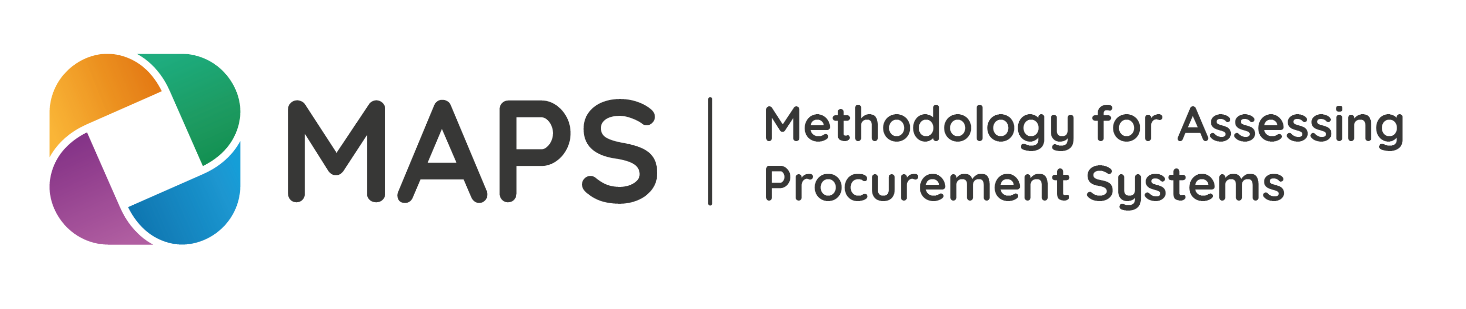 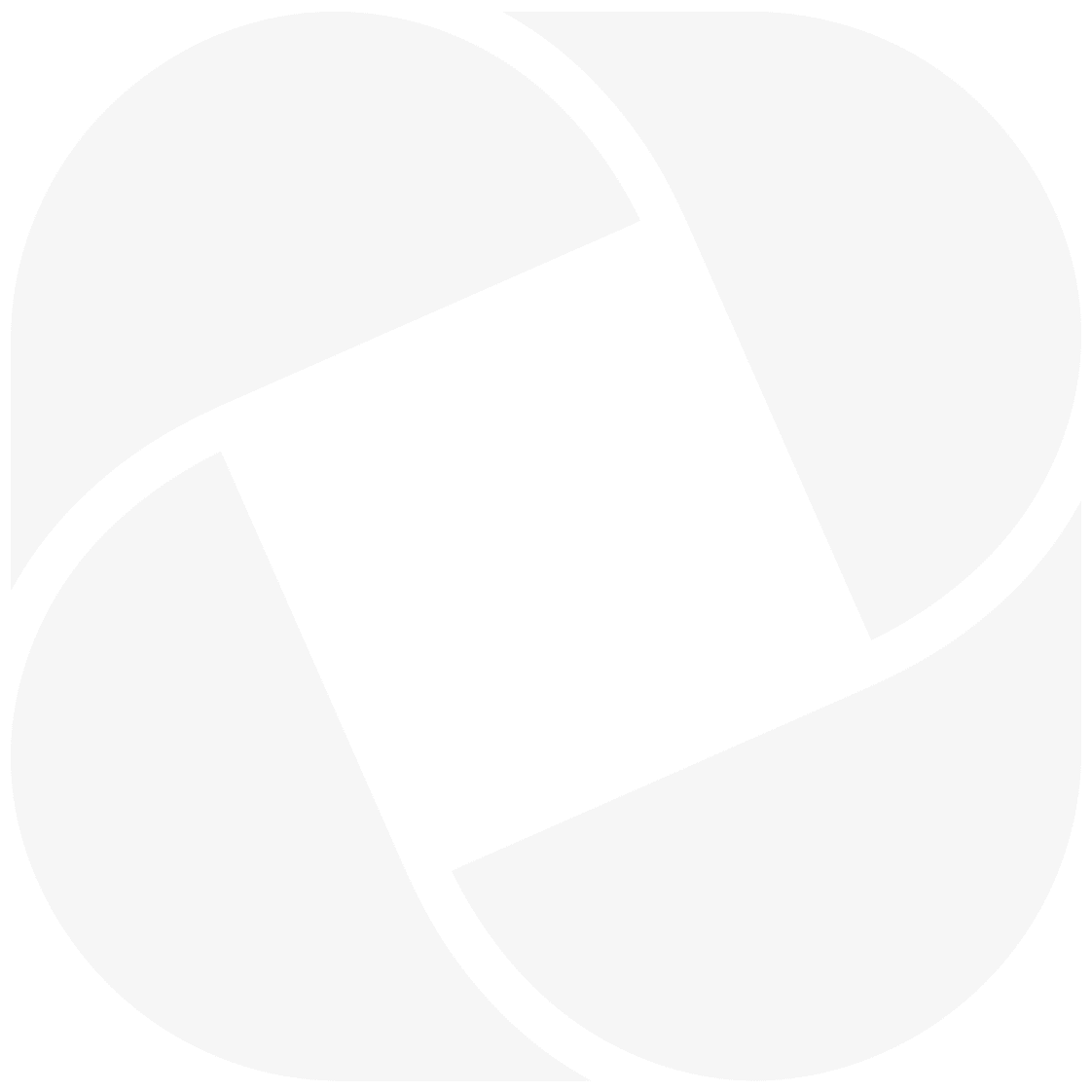 